Programa de Integración Escolar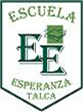 Escuela EsperanzaTalca4° EntregaGuía de comprensión lectora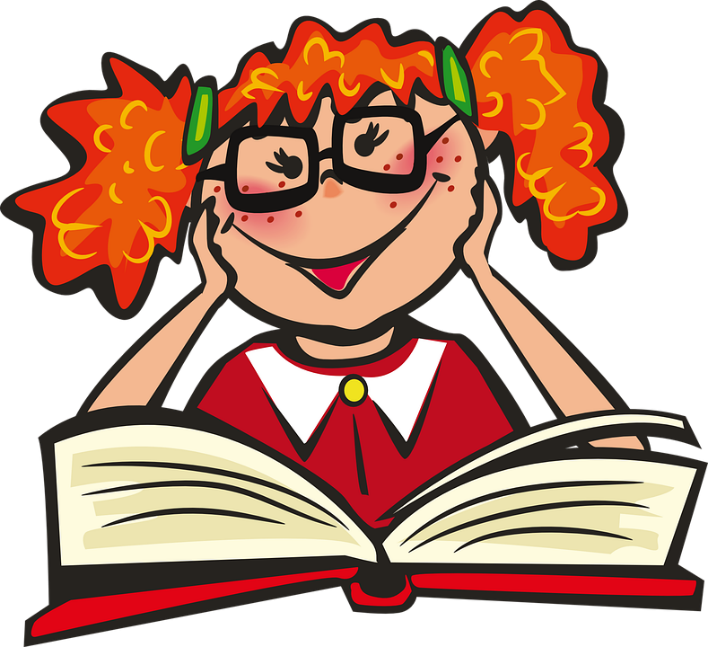 La comprensión lectora es la capacidad de comprender lo que leemos y se perfecciona con la práctica de la lectura.Ed. Diferencial: Jessica Rojas 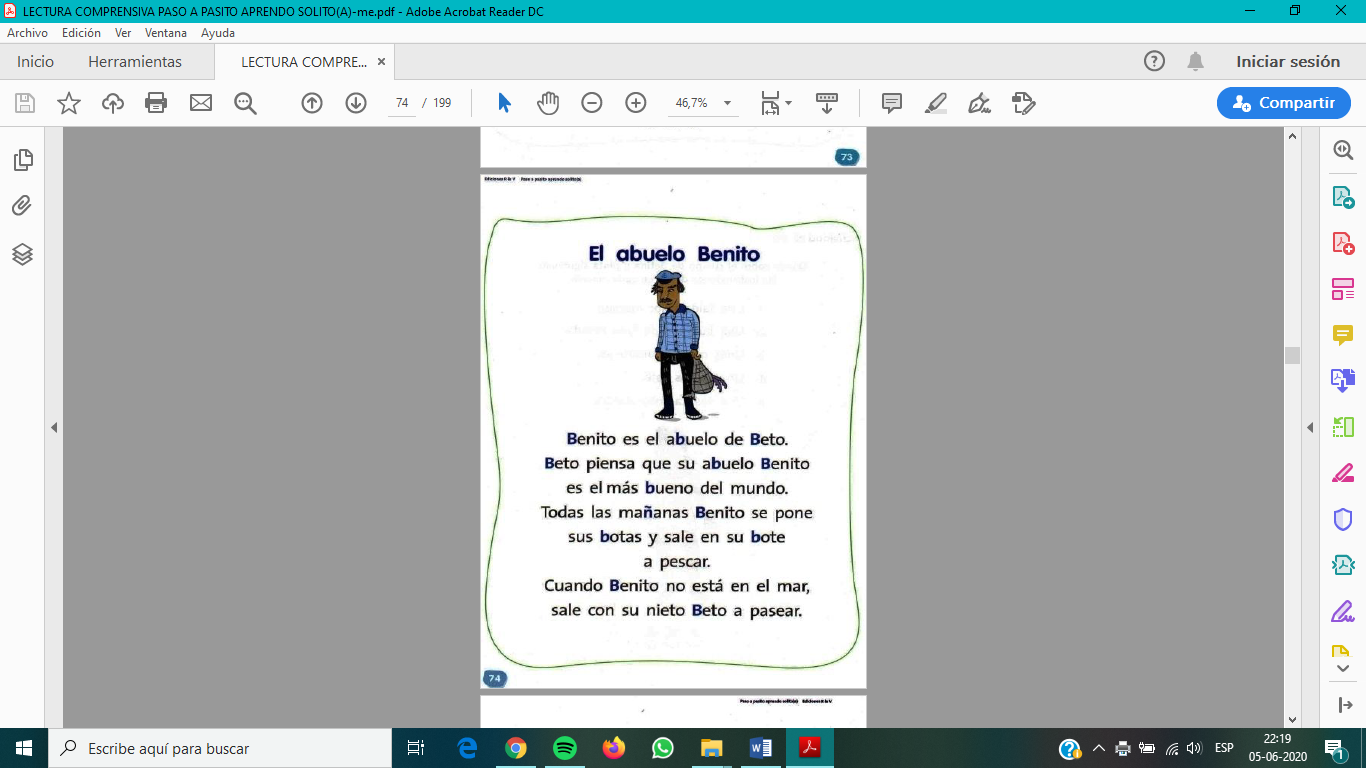 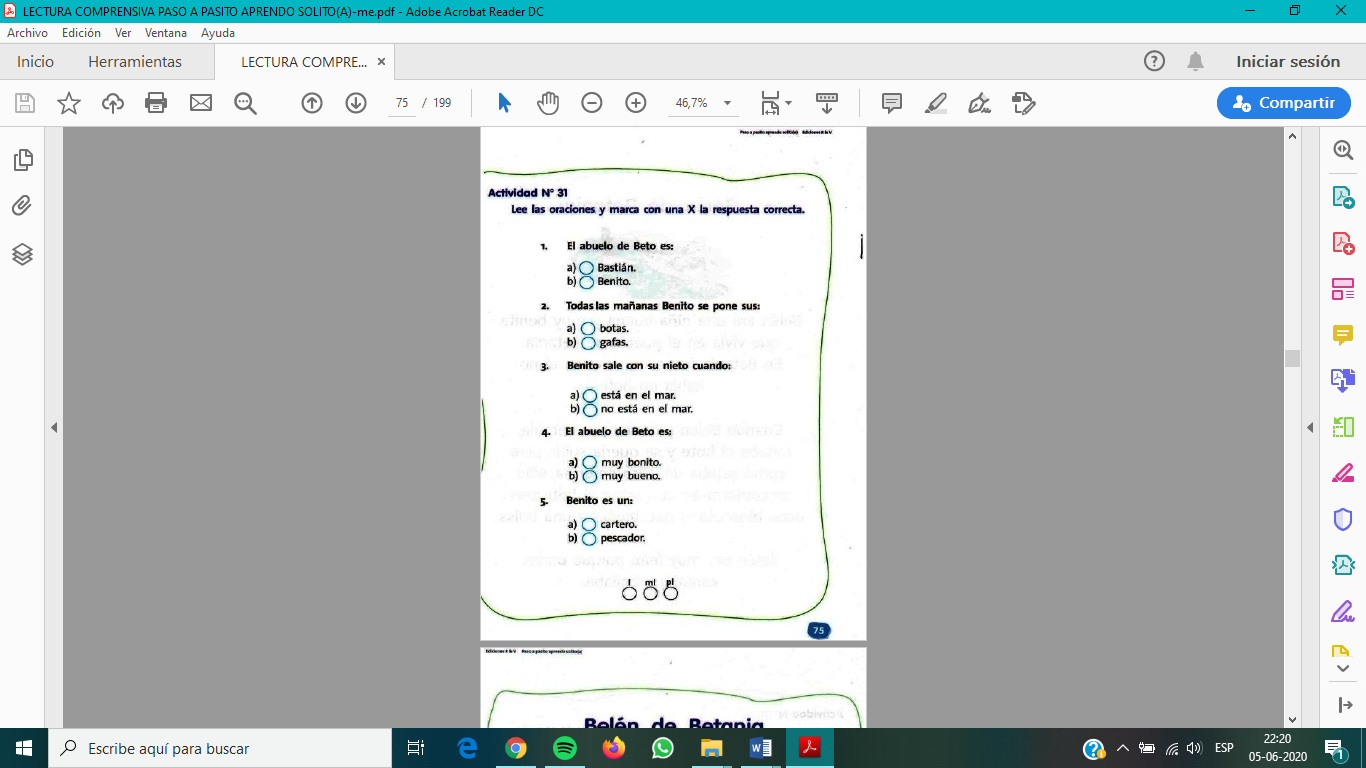 